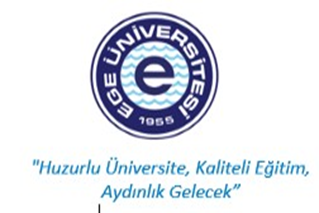 T.C.EGE ÜNİVERSİTESİ REKTÖRLÜĞÜSosyal Bilimler EnstitüsüPUKÖ DÖNGÜSÜSORUMLUİŞ AKIŞIFAALİYET/AÇIKLAMADOKÜMAN/KAYITPlanlamaUygulamaKontrol EtmeUygulama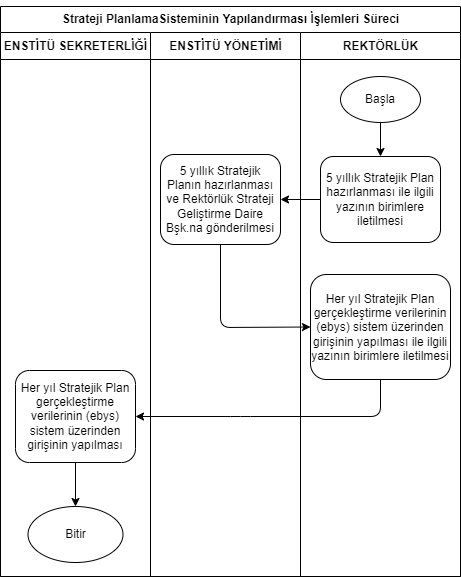 İlgili Personelİlgili PersonelEnstitü Sekreteri/Enstitü MüdürüSorumlu Personel-Rektörlükten gelen 5 Yıllık Planın hazırlanması ile ilgili yazının birimlere gönderilmesi-5 Yıllık Stratejik Planın Hazırlanması ve Rektörlüğe Gönderilmesi.-Her yıl Stratejik Plan gerçekleştirme verilerinin (Ebys) üzerinden girişinin yapılması.EBYS-Stratejik PlanEBYSMEVZUAT04.11.1981 tarihli ve 2547 sayılı Yükseköğretim Kanununun 14. ve 44. Maddelerine dayanılarak hazırlanan Ege Üniversitesi Lisansüstü Eğitim-Öğretim Yönetmeliği.HAZIRLAYANKONTROL EDENONAYLAYANCüneyt GÜRMENÖzel KalemKoray KULEYİNEnstitü SekreteriProf. Dr. Mustafa MUTLUEREnstitü Müdürü